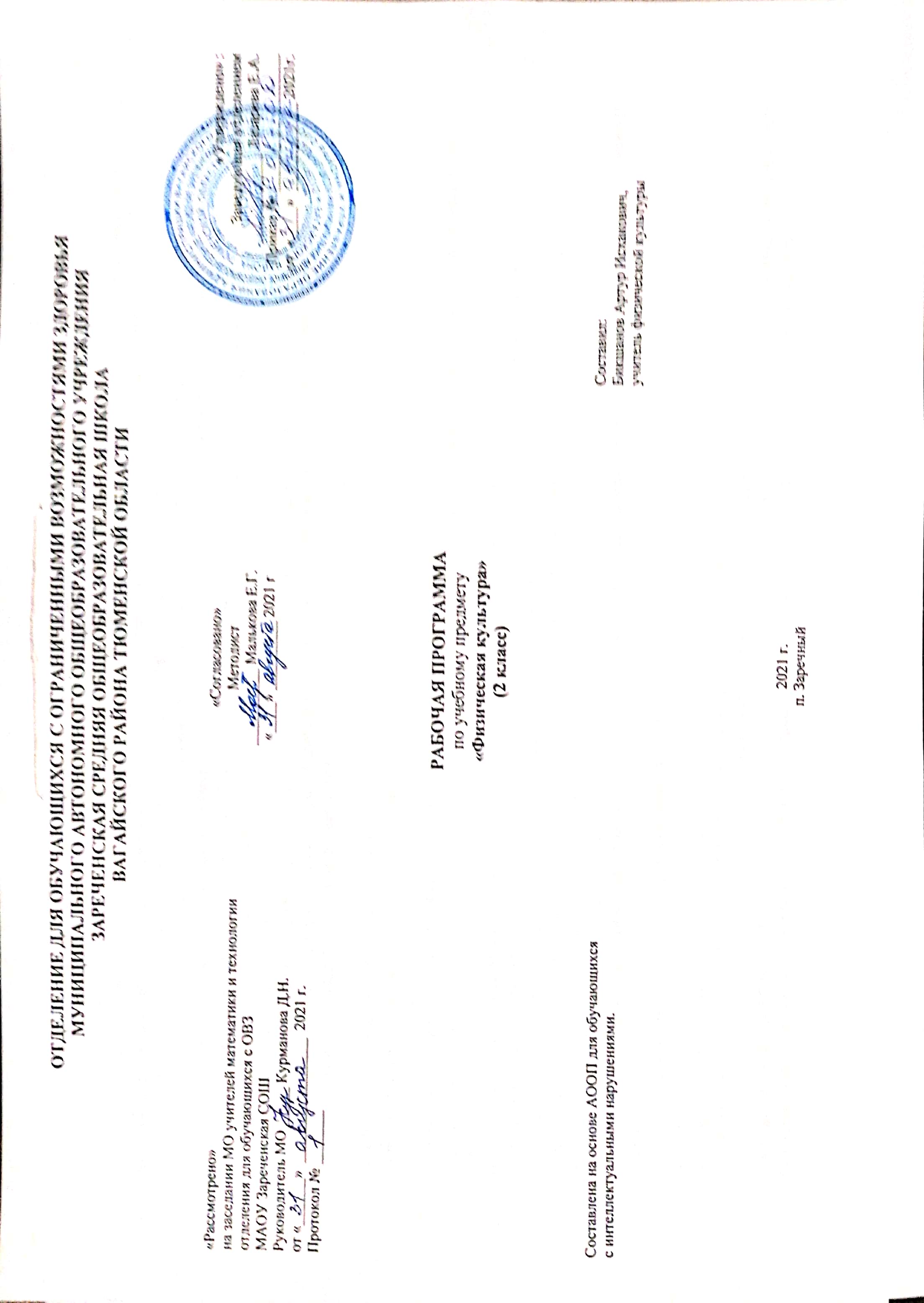 1. Пояснительная записка.           Адаптированная рабочая программа по учебному предмету «Физическая культура» 2 класс ФГОС образования обучающихся с интеллектуальными нарушениями разработана на основании следующих нормативно – правовых документов:1. Федеральный закон "Об образовании в Российской Федерации" от 29.12.2012 N 273-ФЗ.2. Приказ Министерства образования и науки Российской Федерации от 19.12.2014 № 1599 "Об утверждении федерального государтвеннного образовательного стандарта образования обучающихся с умственной отсталостью (интеллектуальными нарушениями)".3. Учебный план отделения для обучающихся с ОВЗ МАОУ Зареченская СОШ.4. Адаптированная образовательная программа отделения для обучающихся с ОВЗ МАОУ Зареченская СОШ.Цель программы обучения: заключается: во всестороннем развитии личности обучающихся с умственной отсталостью (интеллектуальными нарушениями) в процессе приобщения их к физической культуре, коррекции недостатков психофизического развития, расширении индивидуальных двигательных возможностей, социальной адаптации.Задачи программы обучения:― коррекция нарушений физического развития;― формирование двигательных умений и навыков;― развитие двигательных способностей в процессе обучения;― укрепление здоровья и закаливание организма, формирование правильной осанки;―раскрытие возможных избирательных способностей и интересов ребенка  для  освоения  доступных  видов  спортивно-физкультурной деятельности;― формирование  и  воспитание  гигиенических  навыков  при выполнении физических упражнений;― формирование установки на сохранение и укрепление здоровья, навыков здорового и безопасного образа жизни;― поддержание  устойчивой  физической  работоспособности  на достигнутом уровне;― формирование познавательных интересов, сообщение доступных теоретических сведений по физической культуре;― воспитание  устойчивого  интереса  к  занятиям  физическими упражнениями;― воспитание  нравственных,  морально-волевых  качеств(настойчивости, смелости), навыков культурного поведения;	Наряду с этими задачами на занятиях решаются и специальные задачи, направленные на коррекцию умственной деятельности школьников.  Основные направления коррекционной работы: ― обогащение чувственного опыта;― коррекцию и развитие сенсомоторной сферы;― формирование  навыков  общения,  предметно-практической  и познавательной деятельности.  2.Общая характеристика учебного предмета.            Содержание учебного предмета «Физическая культура» направленно на воспитание высоконравственных, творческих, компетентных и успешных граждан России, способных к активной самореализации в общественной и профессиональной деятельности, умело использующих ценности физической культуры для укрепления и длительного сохранения собственного здоровья, оптимизации трудовой деятельности и организации здорового образа жизни.Учитывая значительный потенциал учебного предмета в решении задач духовно-нравственного развития и воспитания, обучающихся на ступени начального общего образования, определены следующие ценностные ориентиры содержания «Окружающего мира»:-ценность природы — эволюция, родная земля, заповедная природа, планета Земля, экологическое сознание;- ценность науки — ценность знания, стремление к познанию и истине, научная картина мира;- ценность человечества — мир во всём мире, многообразие и уважение культур и народов, прогресс человечества, международное сотрудничество;- ценность труда и творчества — уважение к труду, творчество и созидание, целеустремлённость и настойчивость, трудолюбие;- ценность патриотизма — любовь к Родине, своему краю, своему народу, служение Отечеству;ценность социальной солидарности — свобода личная и национальная; уважение и доверие к людям, институтам государства и гражданского общества;- ценность гражданственности — долг перед Отечеством, правовое государство, гражданское общество, закон и правопорядок,- ценность поликультурного мира, свобода совести и вероисповедания, забота о благосостоянии общества;- ценность семьи — любовь и верность, забота, помощь и поддержка, равноправие, здоровье, достаток, уважение к родителям,- ценность личности — саморазвитие и совершенствование, смысл жизни, внутренняя гармония, самовосприятие и самоуважение, достоинство, любовь к жизни и человечеству, мудрость, способность к личностному и нравственному выбору;- ценность традиционных религий — представления о вере, духовности, религиозной жизни человека, ценности религиозного мировоззрения, толерантности, формируемые на основе межконфессионального диалог.		3. Описание места учебного предмета в учебном плане.Коррекционный курс «Физическая культура» является инвариантной частью учебного плана, согласно которому на его изучение в 2 классе отводится 3 часа в неделю, 102 часа в год.Учебный план.4. Личностные и предметные результаты освоения учебного предмета. 	Предметные результаты по окончании 2 класса:Общие теоретические сведения. Чистота одежды и обуви. Правила утренней гигиены и их значение для человека.Правила поведения на уроках физической культуры (техника безопасности). Чистота зала, снарядов. Значение физических упражнений для здоровья человека. Формирование понятий: опрятность, аккуратность. Название снарядов и гимнастических элементов, понятие о правильной осанке, ходьбе, беге, метании, прыжках. Значение утренней зарядки. Правила безопасности при занятиях физическими упражнениями.На уроках лёгкой атлетики знать: как правильно дышать во время ходьбы и бега, правила поведения на уроках лёгкой атлетики.На уроках гимнастики знать: своё место в строю; как выполняются команды: «Равняйсь!», «Смирно!»  Кто такой «направляющий» и «замыкающий». Правила поведения на уроках гимнастики. Как правильно дышать во время ходьбы и бега.На уроках подвижных игр и игр коррекционной направленности знать: правила и поведение во время игр.На уроках лёгкой атлетики уметь: не задерживать дыхание при выполнении упражнений; метать мячи; отталкиваться одной ногой в прыжках и мягко приземляться при прыжках в длину на заданный ориентир.                       На уроках гимнастики уметь: выполнять простейшие исходные положения по словесной инструкции учителя; принимать правильную осанку в основной стойке и при ходьбе; сохранять равновесие при движении по гимнастической скамейке.На уроках подвижных игр и игр коррекционной направленности  уметь: выполнять правила общественного порядка и правила игры.    Личностные результаты:1.Осознавать себя как обучающегося, заинтересованного посещением школы, обучением. 2. Принимать новый статус «обучающегося», внутреннюю позицию школьника на уровне положительного     отношения к школе, принимать образ «хорошего обучающегося».3. Внимательно относиться к собственным переживаниям и переживаниям других людей.4. Выполнять правила безопасного поведения в школе.5. Адекватно воспринимать оценку учителя.5. Содержание учебного предмета.Коррекционный курс содержит следующие разделы:1. Раздел: Гимнастика            - основы знаний;            - построения и перестроения;            - общеразвивающие и корригирующие упражнения с предметами, на снарядах;            - простые и смешанные висы и упоры;            - равновесие;            - переноска грузов;            - опорный прыжок;            - развитие координационных способностей, ориентировка в пространстве.  2. Раздел: Лёгкая атлетика- ходьба; - бег;-прыжки, метания.3. Раздел: Лыжная подготовка.4. Раздел: Подвижные и спортивные игры.            - подвижные игры            - спортивные игры            - волейбол6. Календарно – тематическое планирование.7. Описание материально – технического обеспечения образовательной деятельности.Гимнастическая стенка.Мячи: малые, большие резиновые, массажные, волейбольные.Обручи, скакалки, гимнастические палки, кегли, ленточки разных цветов.Секундомер.Массажные коврики.Гимнастические скамейки.Гимнастические маты.Предметчасов в неделюГимнастикаЛёгкаяатлетикаЛыжнаяподготовкаПодвижные и спортивные игрыгодФизическая культура331281227102 № п/пТемаКоличество часовДата проведенияДата проведения № п/пТемаКоличество часовПо плануПо факту1Инструкция по технике безопасности. Построение в колонну ро одному101.09.20212.Перестроение в колонну по три.103.09.20213.Повороты переступанием.107.09.20214.Построение в шеренгу.108.09.20215.Ходьба и бег в рассыпную.110.09.20216.Перестроение в круг из шеренги.114.09.20217.Ходьба и бег по кругу.115.09.20218.Прыжки с мягким приземлением на полусогнутые ноги.117.09.20219.Ходьба боком приставным шагом, перешагивая через предмет.121.09.202110Ходьба по скамейке на носках.22.09.202111Поворот прыжком, спрыгивание с высоты.124.09.202112Ходьба и бег между предметами.128.09.202113Метание на дальность.129.09.202114Лазание по гимнастической стенке.101.10.202115Ходьба и бег по кругу.105.10.202116Перебрасывание мяча друг другу.106.10.202117Бег змейкой. Забрасывание мяча в корзину.108.10.202118Повороты прыжком на месте.112.10.202119Ходьба и бег парами.113.10.202120Перестроение из колонны по два и в колонну по одному.115.10.202121Перепрыгивание через скакалку .119.10.202122Ползанье по гимнастической скамейке.120.10.202123Прыжки на скакалке.122.10.202124Метание мяча из за головы двумя руками.126.10.202125Прыжки на одной ноге с продвижением вперед.127.10.202126Метание мяча на дальность.129.10.202127Перестроение в круг между предметами.109.11.202128Перепрыгивание через скакалку.110.11.202129Ходьба и бег врассыпную.112.11.202130Ведение мяча одной рукой 116.11.202131Подвижная игра «Метко в цель»117.11.202132Общеразвивающие упражнения.119.11.202133Прыжок в длину с места.123.11.202134Ходьба и бег между предметами.124.11.202135Ходьба между предметами.126.11.202136Прыжки через короткую скакалку.130.11.202137Прыжки через скакалку с продвижением вперед.101.12.202138Прыжки через скакалку на месте.103.12.202139Прыжки через короткую скакалку с продвижением вперед.107.12.202140Ходьба и бег в колонне по одному108.12.202141Метание мешочка в цель.110.12.202142Метание мешочка в вертикальную цель.114.12.202143Ходьба по полу начерченной линии 115.12.202144Медленный бег. Игра «У медведя во бору»117.12.202145Бег на месте с высоким подниманием бедра.121.12.202146Прыжки в высоту с шага. Игра «Съедобное не съедобное»122.12.202147Ходьба парами по гимнастической скамейке. 124.12.202148Упражнения на развитие координации и равновесия.128.12.202149Техника безопасности при передвижении на лыжах, перенос лыж.129.12.202150Повороты на месте переступанием.111.01.202251Повороты на месте с продвижением вперед. 112.01.202252Передвижения скользящим шагом.114.01.202253Передвижения скользящим шагом. Игра «Подними предмет»118.01.202254Передвижения скользящим шагом.119.01.202255Передвижения скользящим шагом. Подъем «лесенкой»121.01.202256Спуск в низкой стойке.125.01.202257Развитие скорости в прохождении дистанции.126.01.202258Сгибание и разгибание ног в низкой стойке.128.01.202259Прохождение дистанции 300 метров.101.02.202260Техника безопасности на уроках с подвижными играми.102.02.202261Метание малого мяча на дальность .Игра «Передача меча»104.02.202262Передача мяча в парах. Игра «Попробуй отбери».108.02.202263Передача мяча в парах. Игра «Лиса и куры»109.02.202264Броски мяча в стену. Игра «Выстрел в небо»111.02.202265Подача через сетку. 115.02.202266Ловля мяча.116.02.202267Подачи и броски мяча через сетку.118.02.202268Ведение мяча ногами.122.02.202269Ведение мяча с остановкой по сигналу.125.02.202270Обведение мяча ногой вокруг стоек.101.03.202271Обучение остановки катящегося мяча.102.03.202272Броски мяча в цель.104.03.202273Передача мяча ногами партнеру.109.03.202274Броски мяча в цель. Игра «Гонка мячей»111.03.202275Кувырок вперед и назад.115.03.202276Группировка и мост.116.03.202277Упражнения с гимнастическими палками.118.03.202278Упражнения с акробатикой.22.03.202279Круговая тренировка.123.03.202280Развитие координации при упорах на руки.105.04.202281Прыжки в длину с места.106.04.202282Развитие силовых качеств акробатики.108.04.202283Подтягивание на перекладине. Игра «Коньки горбунки»112.04.202284Упражнения на равновесие.113.04.202285Упражнения с гантелями.115.04.202286Контроль наклон вперед из положения стоя.119.04.202287Подъем туловища за 30 секунд.120.04.202288Развитие гибкости в акробатических упражнениях122.04.202289Развитие выносливости в беге126.04.202290Бег с ускорением.127.04.202291Прыжки в длину с места.129.04.202292Обучение прыжкам через барьеры.103.05.202293Рузучивание упражнений в полосе препятствий.104.05.202294ТБ на уроках легкой атлетики. Медленный бег.106.05.202295Метание теннисного мяча.111.05.202296Метание мешочка на дальность.113.05.202297Совершенствование строевых упражнений.117.05.202298Контроль пульса.118.05.202299Совершенствование броска и ловле мяча.120.05.2022100Развитие выносливости в круговой тренировке.124.05.2022101Развитие внимания в эстафетах.125.05.2022102Развитие ловкости в эстафетах с прыжками.127.05.2022